Responsabilités de la classe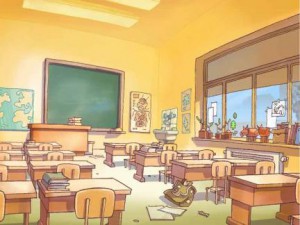 Arroser les plantes : 				Remplir ma bouteille d’eau : 				Ouvrir et fermer le TBI : 				Chef du rang : 				Ouvrir les portes : 					  					Bibliothèque de la classe : 					   				Passer les feuilles : 										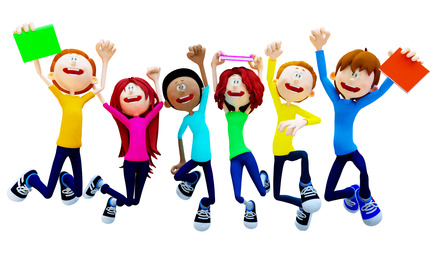 Facteur : 				Absences : 				Chef du rangement de la classe : 			Responsable du silence : 				Lait : 				Prendre soin des animaux : 				Bac de récupération : 									Tableaux : 			   						Ranger livres bibliothèque de l’école : 					  Substitut : 				